  Trinity Christian School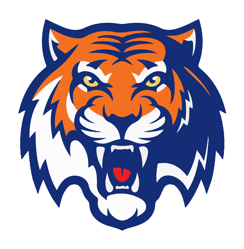        “A ministry of Trinity Lutheran Church” Est. 1964Waiver Application FormBackground InformationName of Applicant (Local Educational Agency or Equivalent):  Trinity Christian SchoolName of District/School: PrivateIs this a School District Consolidated Application: NO			_____ Traditional Public SchoolSchool Type: 		_____ Charter School			_ X__ Private, Independent, or Faith-Based School Number of School: 1							Enrollment: 78Superintendent (or equivalent) Name: Mr. Jeff JepsenAddress: 	11507 Studebaker Road		Norwalk, CA 90650Number of students and number of class per grade proposed to be reopened:TK	K	1st 	2nd 	3rd 	4th 	5th 	6th 	7th 	8th N/A	13-1	10-1	10-1	10-1	14-1	11-1	10-1	NA	NADate of Proposed Reopening:			SeptemberName of Person Completing Application: 	Mr. Jeff JepsenPhone Number: 	562-864-3712Email: 			jjepsen@tcstigers.net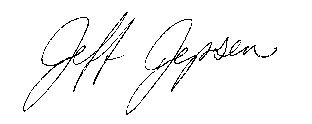 Signature: 									Date: October 5, 202011507 Studebaker Rd., Norwalk, CA  90650     Phone: (562) 864-3712    Fax: (562) 864-1877    Church office: (562) 864-3713     www.tcstigers.net 	Consultation Please confirm consultation with the following groups:_NA_ Labor OrganizationName of Organization(s) and Date(s) Consulted:  NA Parent and Community OrganizationsName of Organization(s) and Date(s) Consulted: If no labor organization represents the staff at the school, please describe the process for consultation with school staff:Since Trinity Christian School has a small student population, the teachers and staff have been consulted and represented through this time of shut down regularly. A Covid Task Force was created and utilized to help address the problems and issues associated with bringing the students back on the campus safelyElementary School Reopening PlansPlease confirm that elementary school reopening plan(s) addressing the following, consistent with guidance form the California Department of Public Health and the local health department, have been published on the website of the local educational agency (or equivalent): X  Cleaning and Disinfection: how shared surfaces will be regularly cleaned and disinfected and how use of shared items will be minimized. X  Cohorting: How students will be kept in small, stable, groups with fixed membership that stay together for all activities (e.g. instruction, lunch, recess) and minimize/avoid contact with other groups or individuals who are not part of the cohort. X  Entrance, Egress, and movement within the School: How movement of students, staff, and parents will be managed to avoid close contact and/or mixing of cohorts. X  Face Coverings and other Essential Protective Gear: How CDPH’s face covering requirements will be satisfied and enforced. X  Health Screenings for Students and staff: How students and staff will be screened for symptoms of COVID-19 and how ill students or staff will be separated from others and sent home immediately. X  Healthy Hygiene Practices: The availability of handwashing stations and hand sanitizer, and how their use will be promoted and incorporated into routines. X  Identification and Tracing of Contacts: Actions that staff will take when there is a confirmed case. Confirm that the school has designated staff persons to support contact tracing, such as creation and submission of lists of exposed students and staff to the local health department and notification of exposed persons. Each school must designate a person for the local hearth department to contact about COVID-19.  X  Physical Distancing: How space and routines will be arranged to allow for physical distancing of students and staff. X  Staff Training and Family Education: How staff will be trained and families will be educated on the application and the enforcement of the plan. X  Testing of Students and Staff: How school officials will ensure that students and staff who have symptoms of COVID-19 will be rapidly tested and what instructions they will be given while waiting for test results. Describe how staff will be tested periodically to detect asymptomatic infections. _X  Triggers for Switching to Distance Learning: The criteria the superintendent will use to determine when to physically close the school and prohibit in-person instruction. X  Communication Plans: How the superintendent will communicate with students, staff, and parents about cases and exposures at the school, consistent with privacy requirements such as FERPA and HIPAA. Additional Resources:CDPH and Cal/OSHA Guidance for Schools and School-Baed Programshttps://files.covid19.ca.gov/pdf/guidance-schools.pdfCalifornia Department of Education Stronger Together: A guidebook for the Safe Reopening of California’s Public Schoolshttps://www/cde.ca.gov/ls/he/hn/strongertogether.aspCDPH COVID-19 and Reopening In-Person Learning Framework for K-12 Schools in California, 2020-2021 School Yearhttps://www.cdph.ca.gov/Programs/CID/DCDC/CDPH%20Document%20Library/COVID-19/Schools%20Reopening%20Recommendations.pdf